Конспект урока по изобразительному искусствуТема: Рисуем русский народный костюм.Автор: Гончарова Марина Николаевна, ГБОУ СОШ №339 Невского района Санкт-ПетербургаЦель: Образовательные: история создания костюма, элементы русской одежды, символы и образы в вышивке костюма. Воспитательные: гордость за русский талантливый народ создавший такую мощную народную культуру, ребята обязаны знать традиции и культуру своего народа.Развивающие: на основе полученных знаний ребята самостоятельно работают над созданием своего костюма.Оборудование и ресурсы: компьютер, презентация, фото народных костюмов.Межпредметные связи на уроке: история, география, технология.Ход урока:Организационный момент. Приветствие. Самоопределение к деятельности. Мотивация на учебу. - Ребята! Давайте поприветствуем  друг друга. Пожелаем друг другу на уроке удачи и творчества.Сегодня у нас встреча двух предметов – изобразительного искусства и  технологии.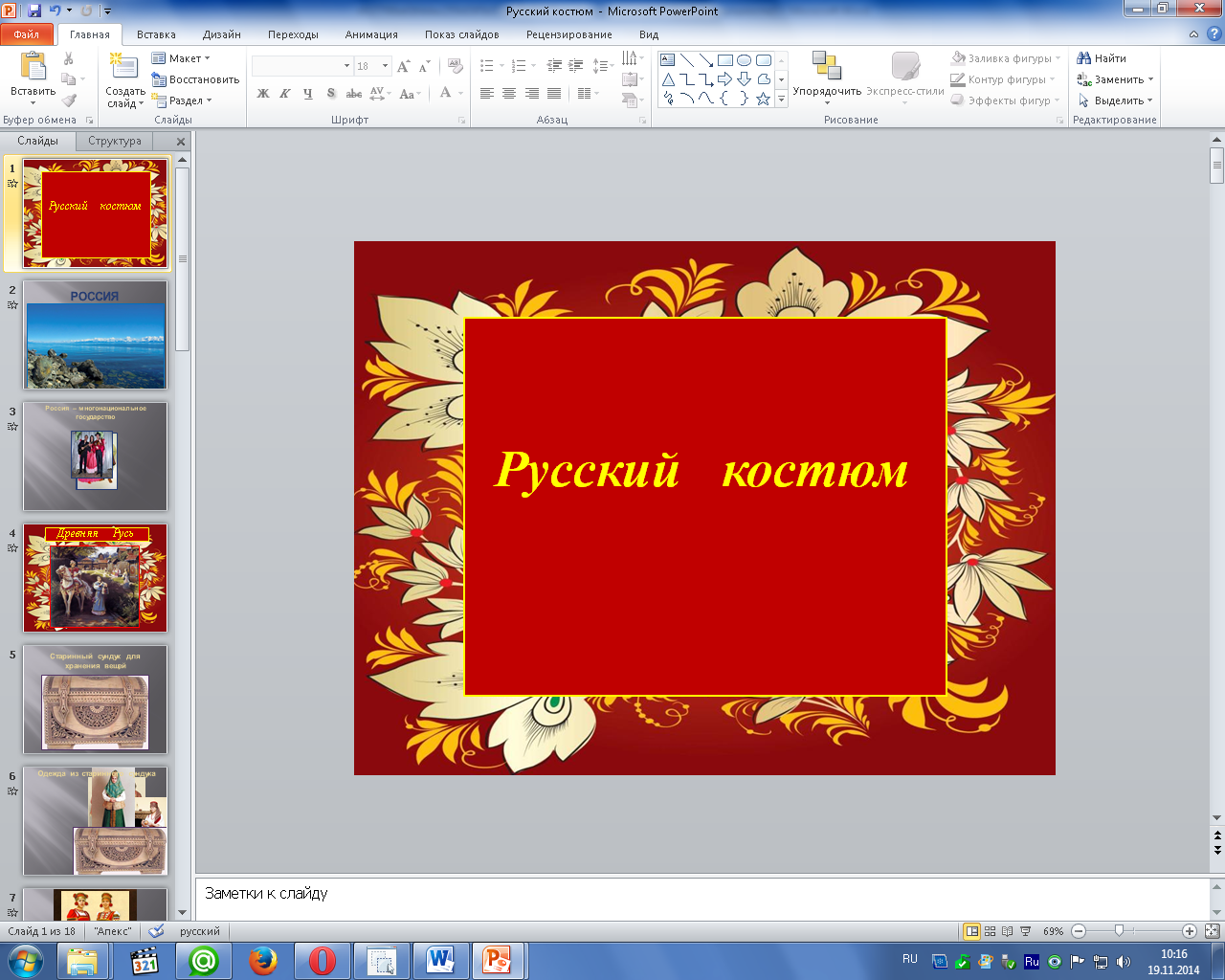 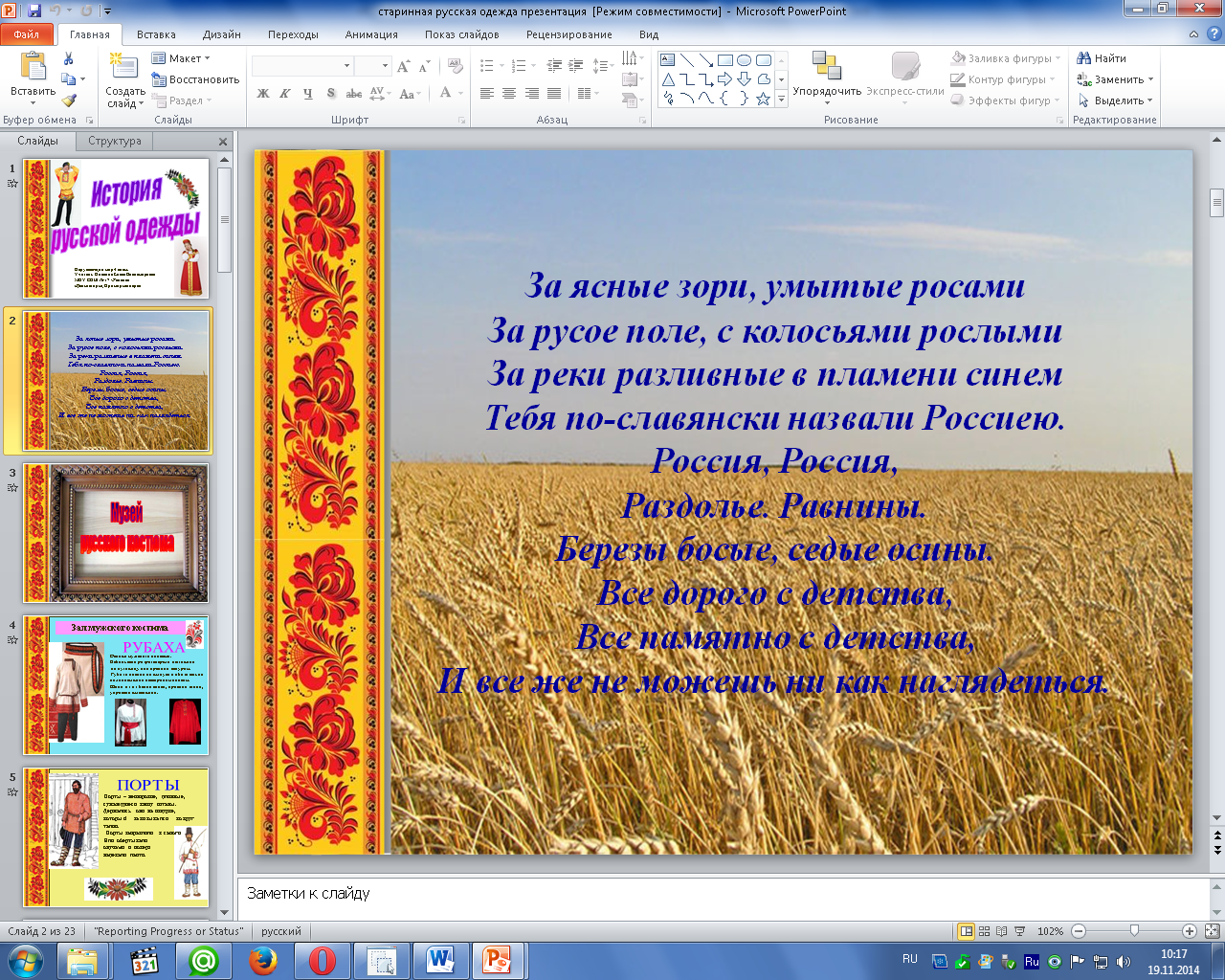 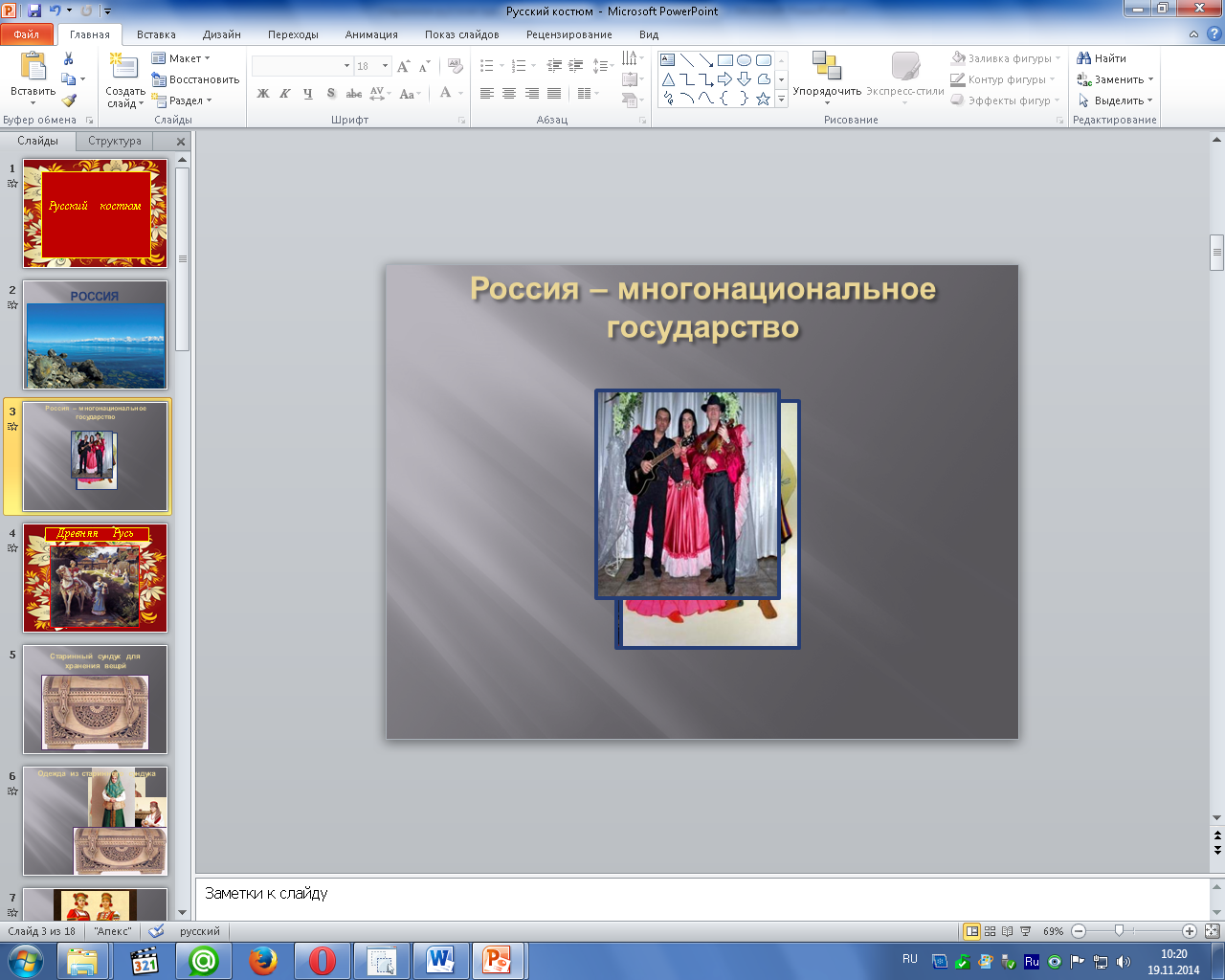 Беседа и работа с презентацией.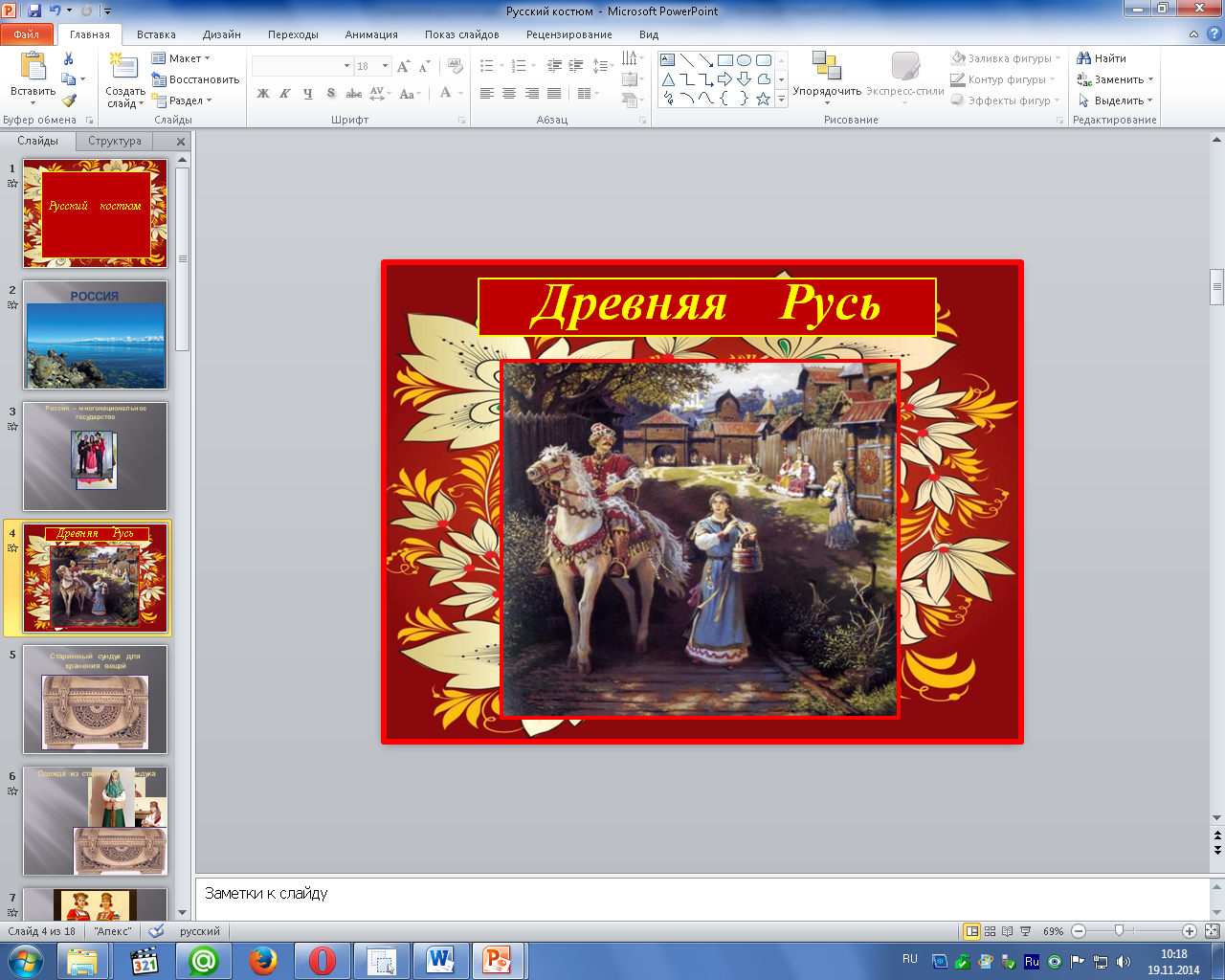 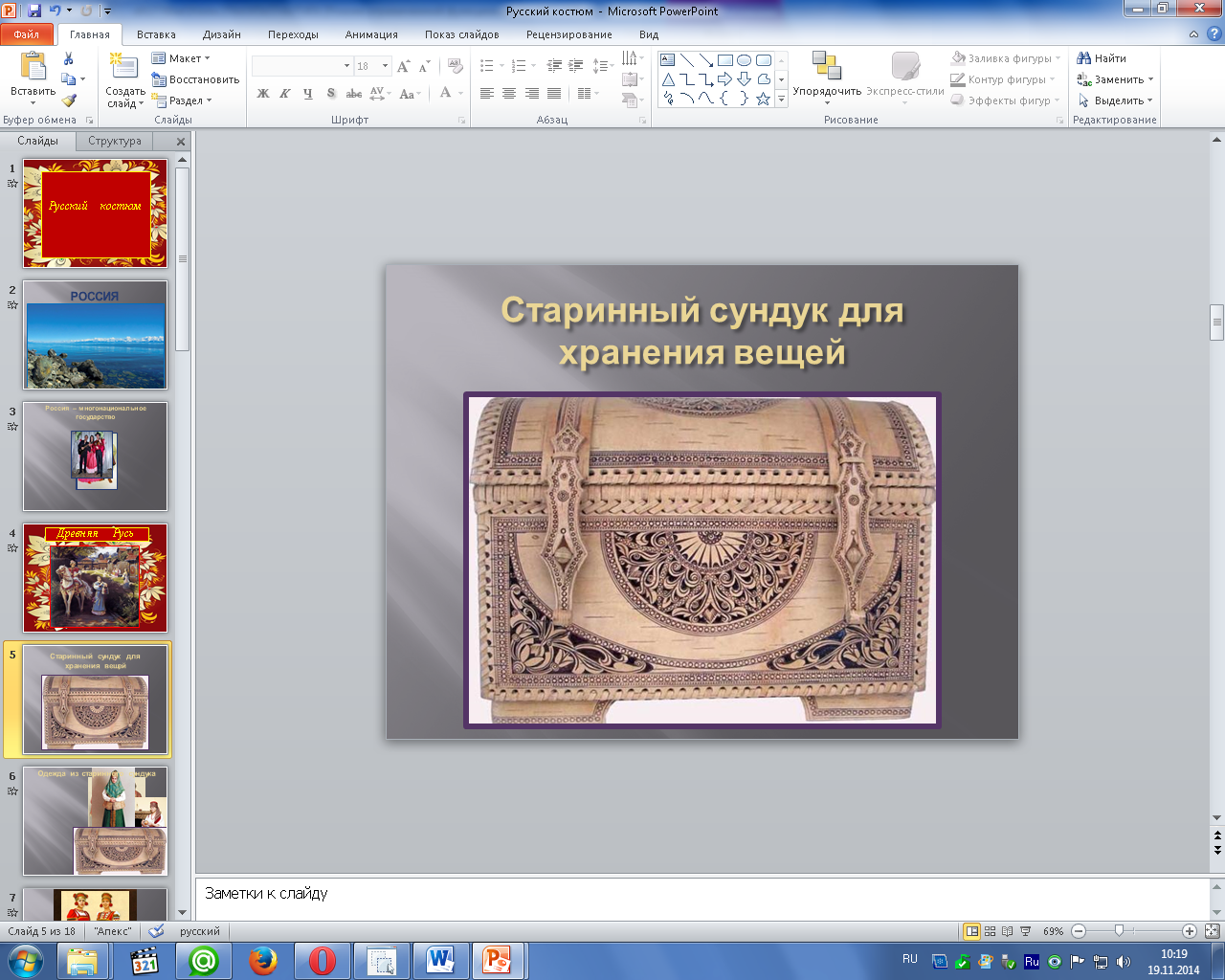 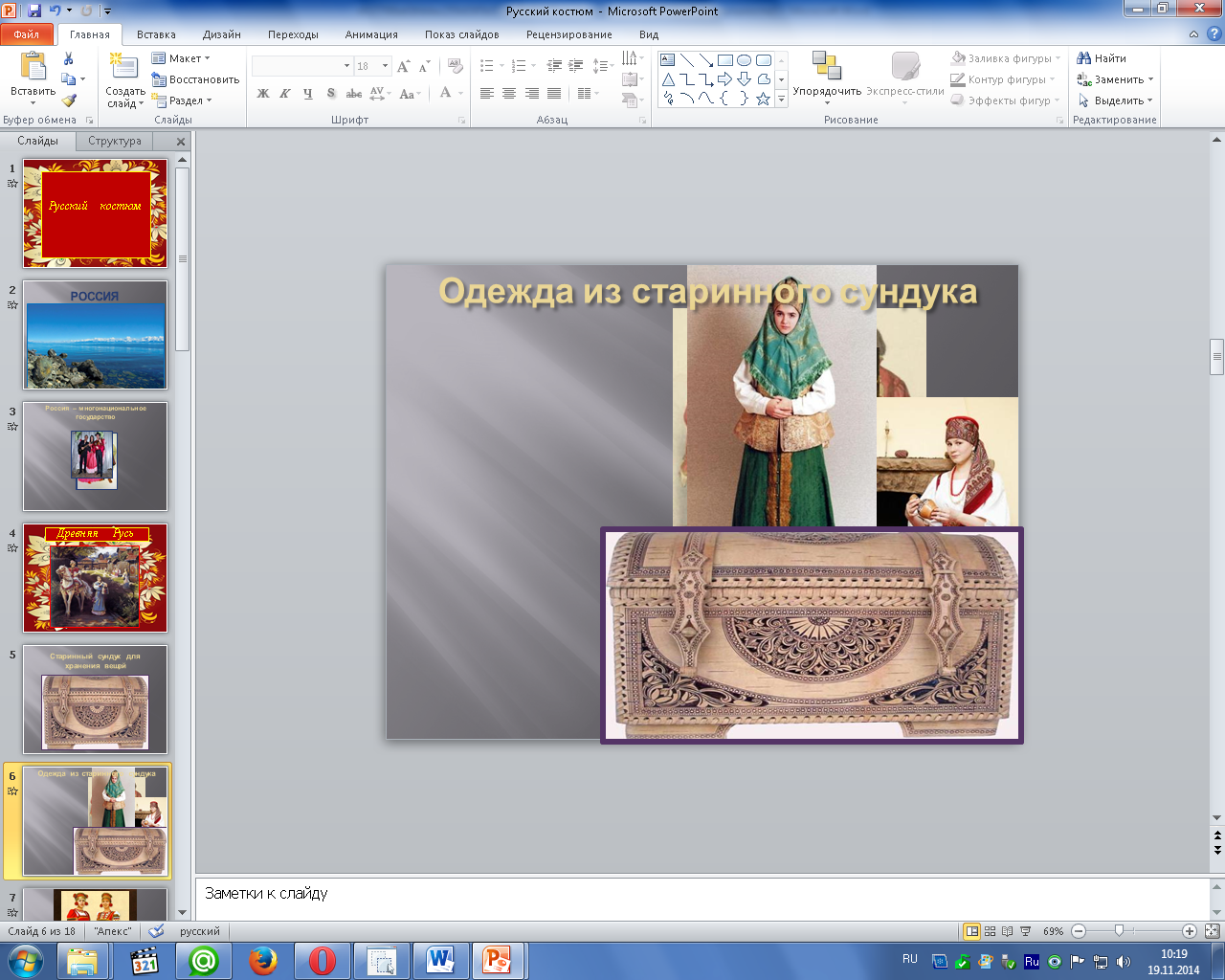 Каким же он был, русский национальный костюм?Важною «павой», «душой голубицей»
Издавна так называли девицу.
Девичьи руки в труде и заботе
С ранней поры привыкали к работе:
Ткали и пряли, вязали и шили,
Сеяли, жали и тесто месили.По одежде  можно было определить, из какой губернии этот человек (Тамбовской, Воронежской, Орловской, Курской, Рязанской, Смоленской).Головные уборы и верхняя часть костюма связаны с образом неба, поэтому в узорах этой части одежды обращались к солнцу, звездам, птицам. Ленты, спускающиеся с головных уборов, символизируют дождь. В узорах и вышивках господствует образ плодородной земли. Узор изображался из стилизованных растений, цветков, веток.Женская одежда состояла из: Рубаха  -основа женского народного костюма, которая шилась из белого льняного или конопляного полотна. Украшалась вышивкой, особенно ворот, оплечья, грудь и подол, оберегающий женщину от «сглаза».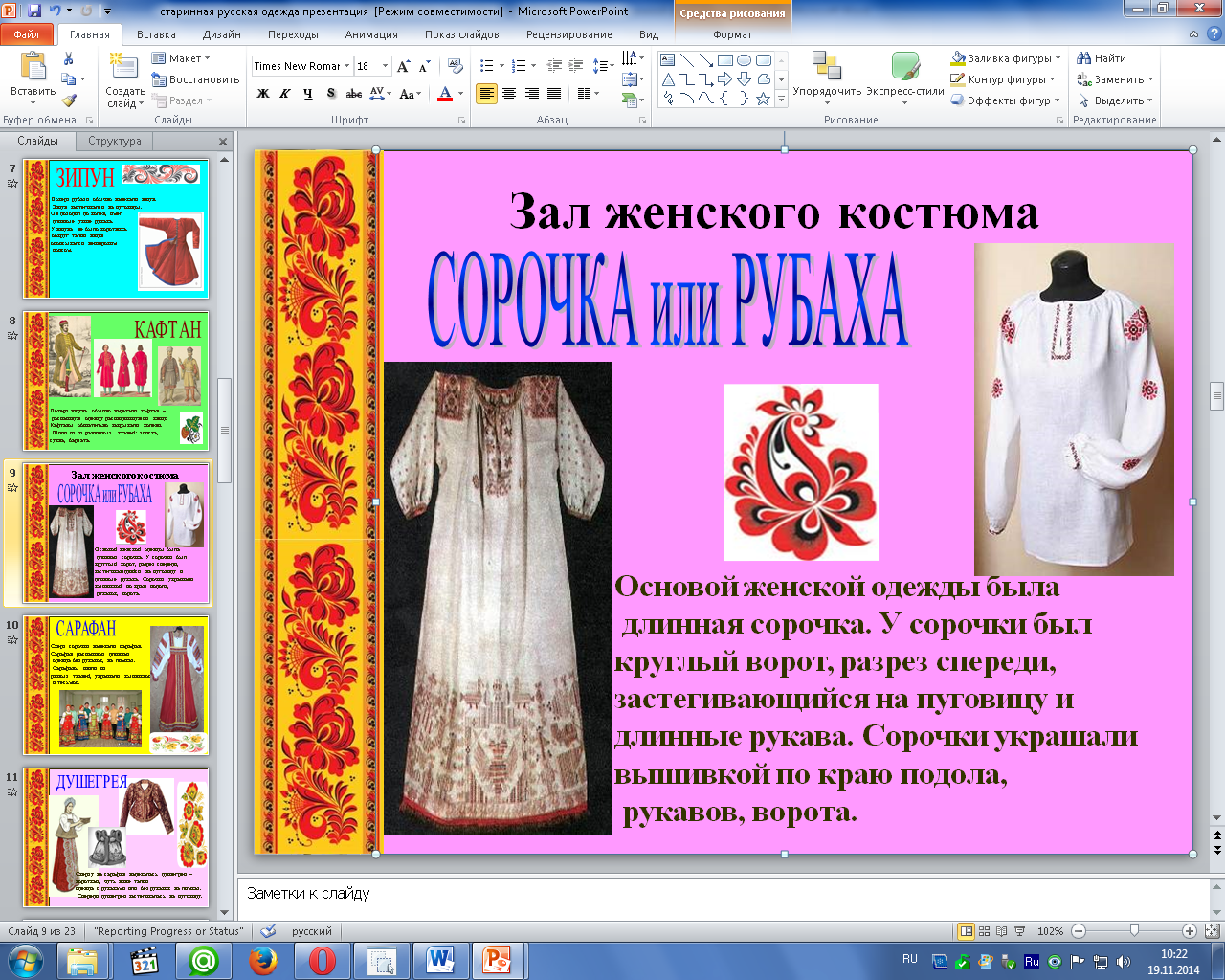 Сарафан – одевали поверх рубахи, украшали спереди и снизу узорной полосой, тесьмой, кружевом.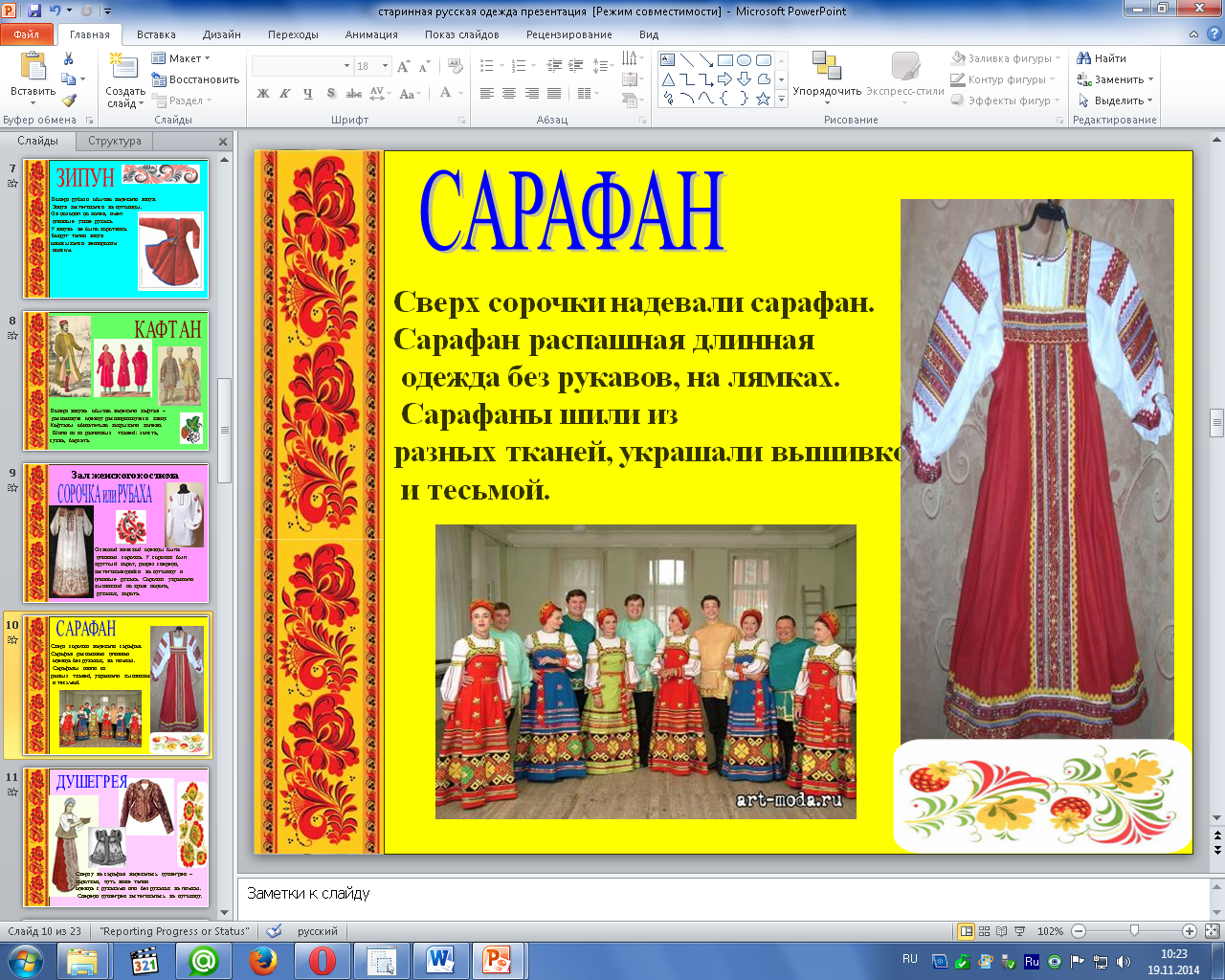 Душегрея – короткая клешеная кофточка без рукавов, шилась из парчовой ткани.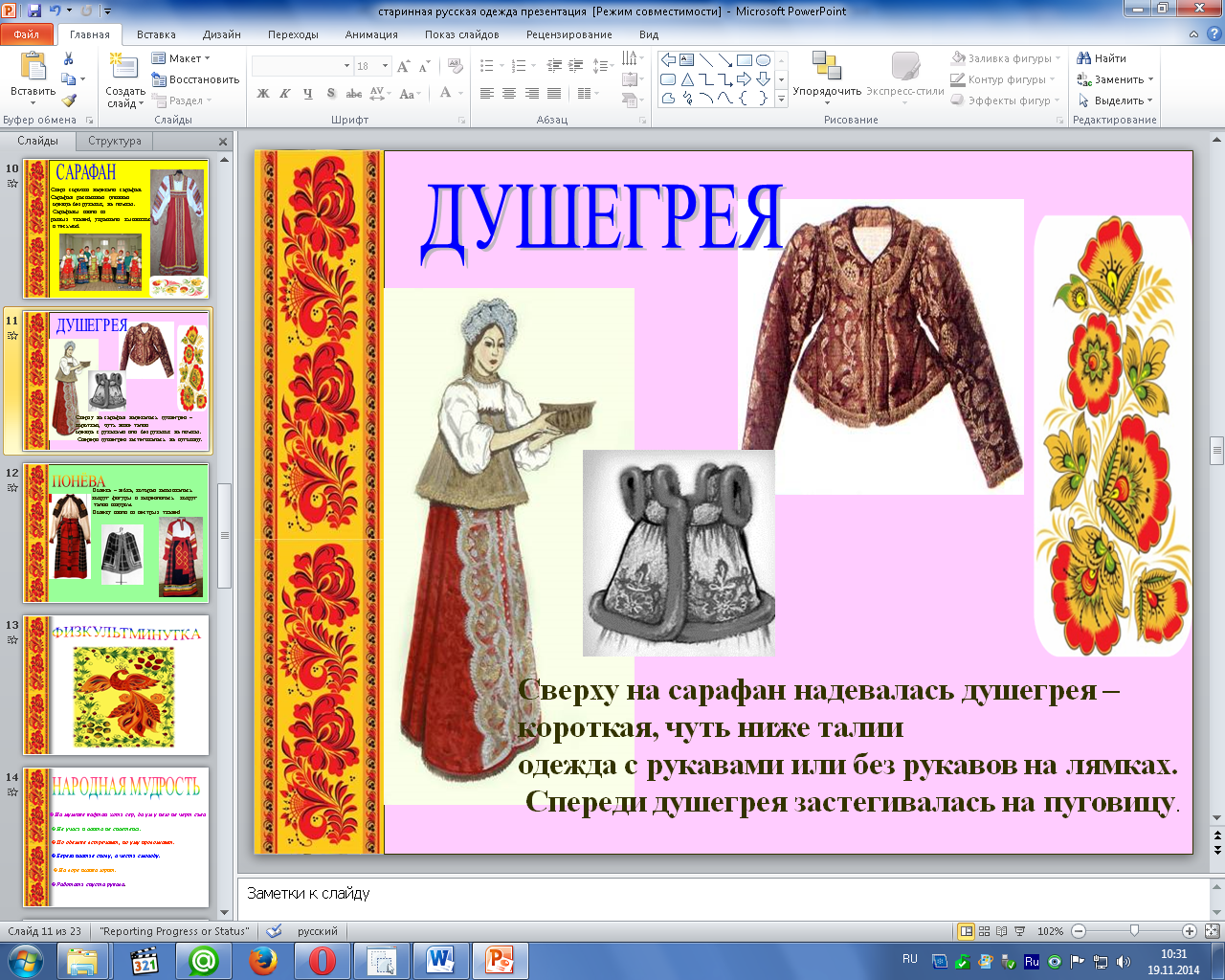 Понева – домотканая клетчатая юбка, украшенная лентами и тесьмой. К поневе полагался передник, украшенный образами земли и воды. Он оберегал живот.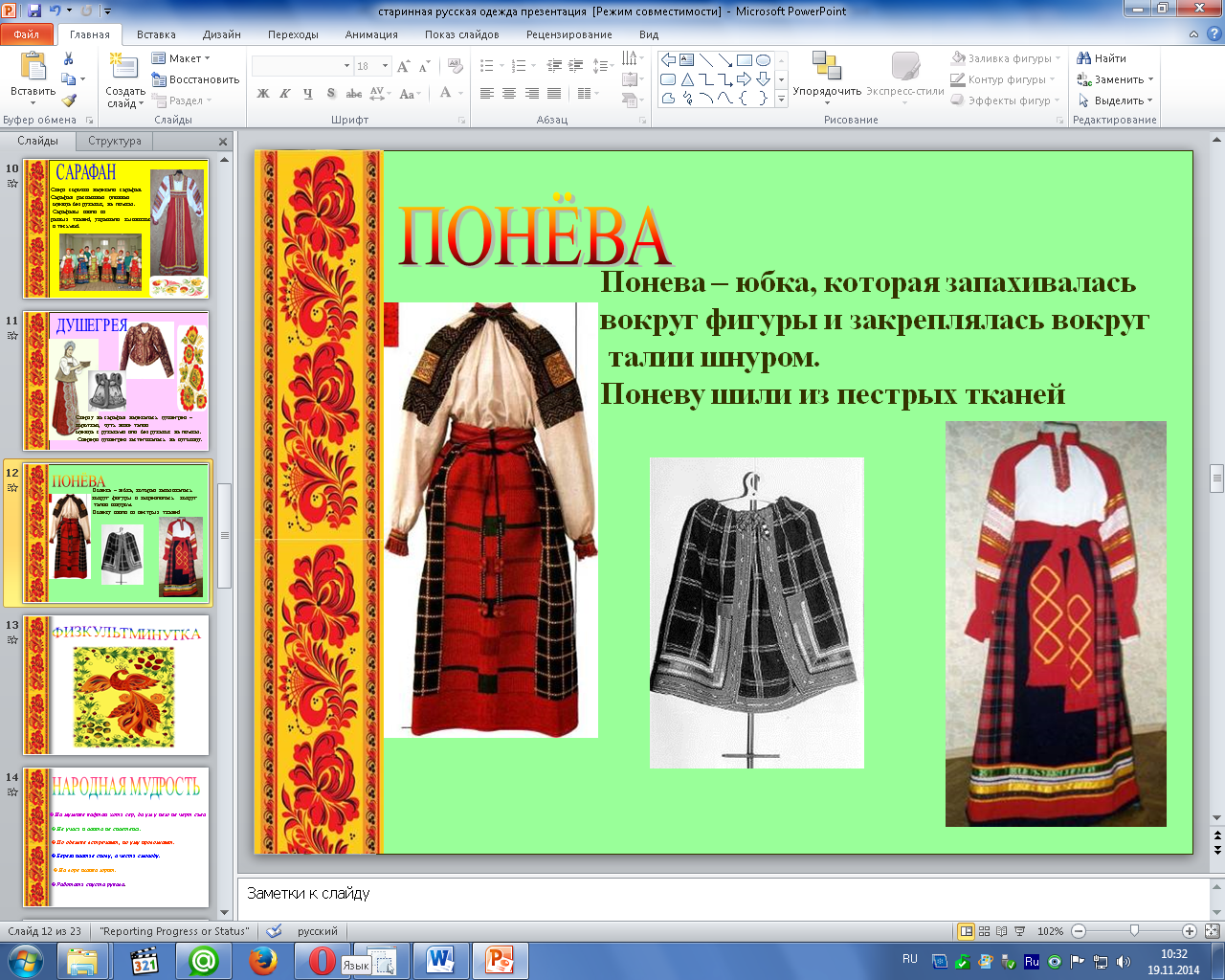 III. Практическая работа .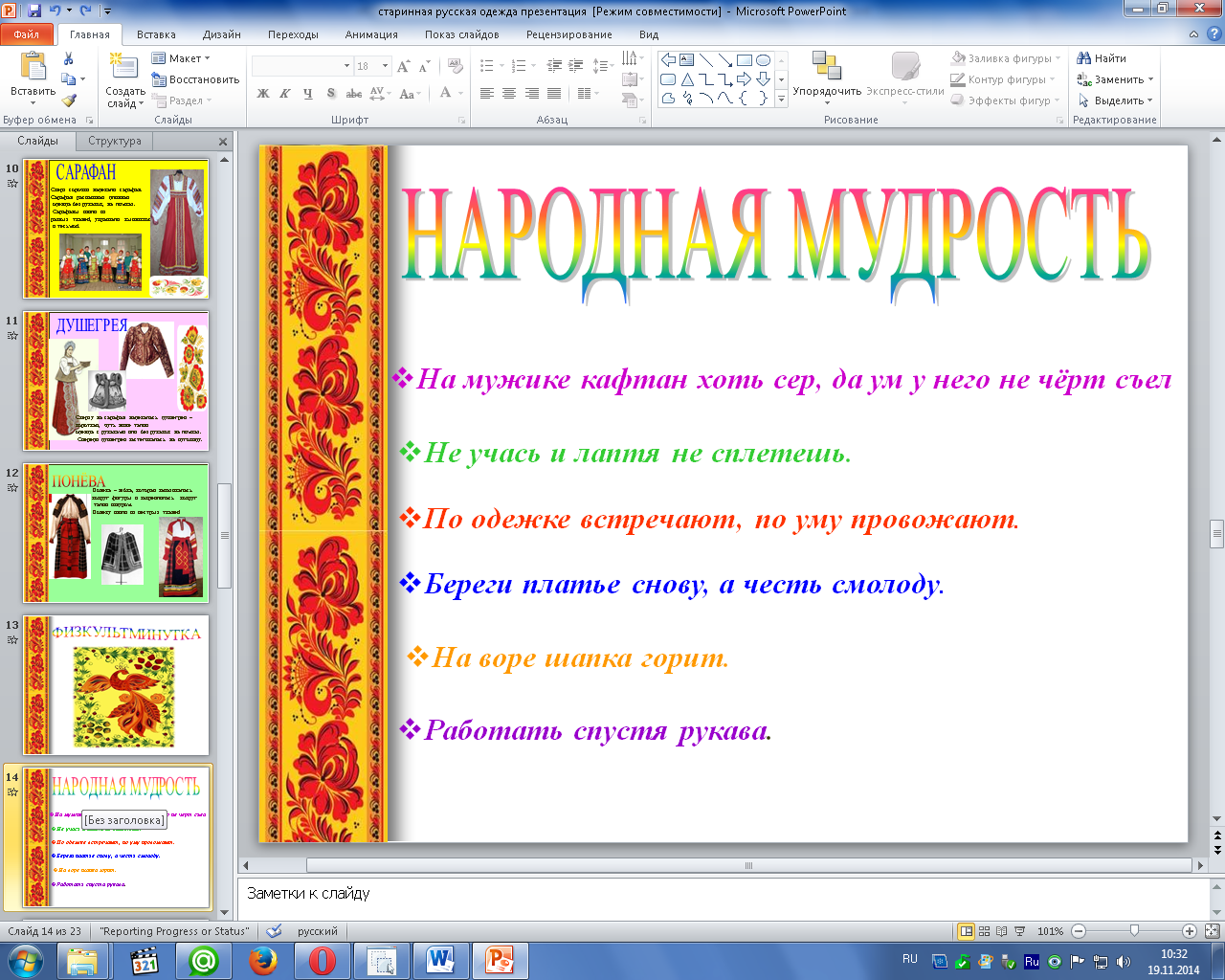 Моделирование и украшение русского народного костюма:Вырезание по шаблону фигурки человека.Прорисовать на фигурке: лицо, волосы.Моделирование и вырезание рубахи из белой бумаги.Украшение рубахи узорами с помощью красок.Подбор цветной бумаги, моделирование и вырезание сарафана.Украшение  сарафана узорами с помощью красок.Наклеить получившийся костюм на фигурку человека.Нарисовать обувь.Во время работы звучит музыка.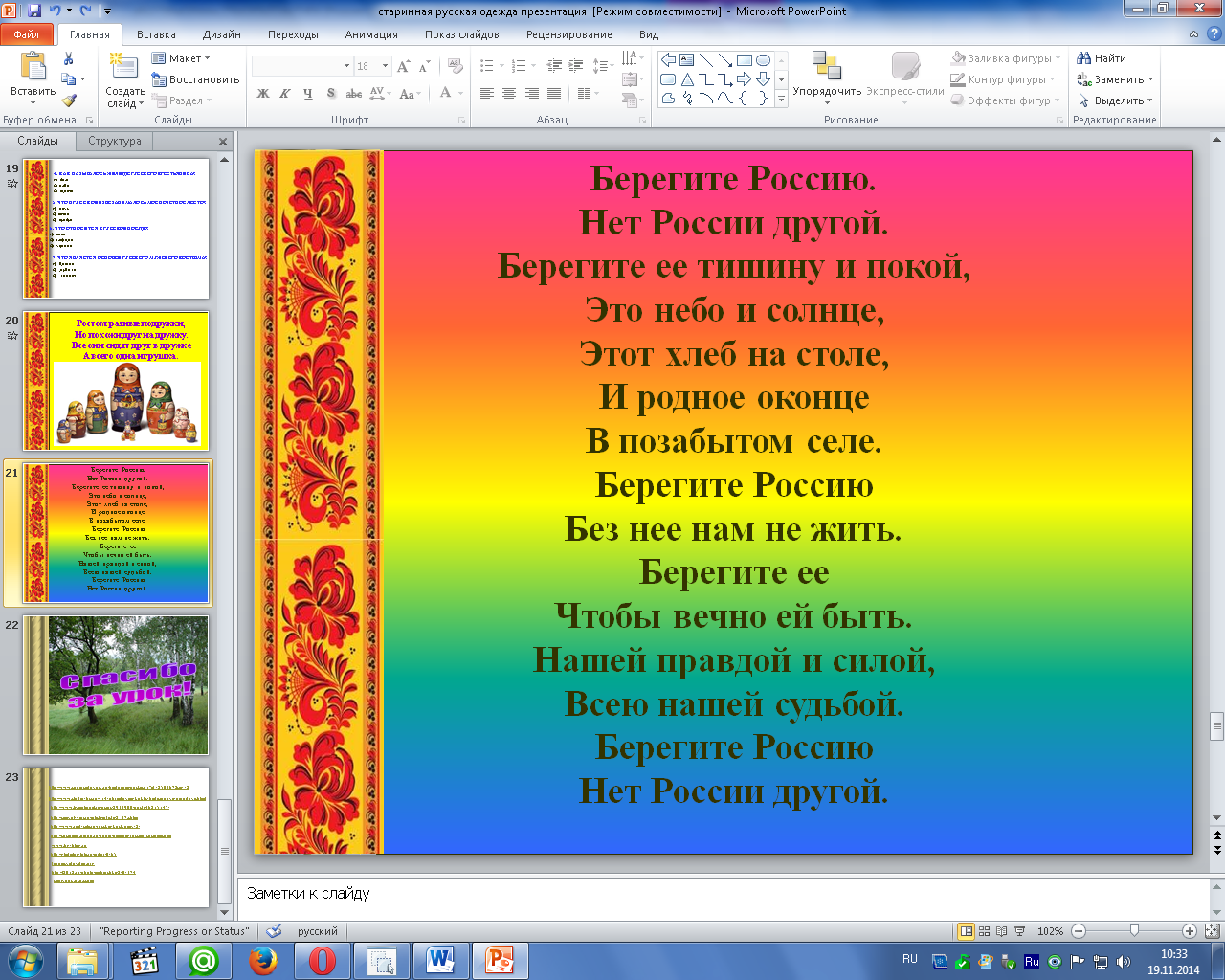 IV. Итог. Выставка работ.Оценивание работ.